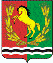 АДМИНИСТРАЦИЯМУНИЦИПАЛЬНОГО ОБРАЗОВАНИЯ ЧКАЛОВСКИЙ  СЕЛЬСОВЕТАСЕКЕЕВСКОГО  РАЙОНА  ОРЕНБУРГСКОЙ  ОБЛАСТИП О С Т А Н О В Л Е Н И Е29.05.2023                                        п. Чкаловский		                              41-пО внесении изменений в постановление от 28.01.2021 № 04-п «О создании постоянно действующей комиссии по оценке техническогосостояния автомобильных дорог»        В соответствии с Федеральным законом от 06.10.2003 г. N 131-ФЗ "Об общих принципах организации местного самоуправления в Российской Федерации", руководствуясь Уставом муниципального образования Чкаловский сельсовет, постановляет: Внести в Приложение № 2 следующие изменения:Приложение № 2 изложить в новой редакции:«СОСТАВпостоянно действующей комиссии по оценке техническогосостояния автомобильных дорог общего пользования местного значения муниципального образования Чкаловский сельсоветПредседатель комиссии               – глава администрации муниципального образования Чкаловский   сельсовет Хакимов Ильдар Рауфович     Секретарь комиссии                      – специалист администрации муниципального образования  Чкаловский   сельсовет Адаменко Елена ВладимировнаЧлены Комиссии:                          - руководитель архитектурно-строительного отдела                  администрации Асекеевского района Гадыев Руслан Халитович (по согласованию)                                                         - руководитель Асекеевского ДУ Тазеев Эдуард Рашидович (по согласованию)»        2. Постановление вступает в силу со дня подписания  и подлежит обнародованию.Глава муниципального образования                                              И.Р. ХакимовРазослано: в дело-2, прокурору района, администрацию Асекеевского района 